ESTADO DO RIO GRANDE DO NORTECÂMARA MUNICIPAL DE SÃO JOÃO DO SABUGIREQUERIMENTO Nº. 031/2023Requeiro a V. Ex.ª, com base no artigo 154 do Regimento Interno e ouvido o plenário desta casa, requer que seja enviado ofício ao Governo do Estado e a EMATER, solicitando que seja tomada providência quanto ao sistema de emissão de GTA. JUSTIFICATIVA EM PLENÁRIO		        Sala das Sessões, em 16 de agosto de 2023.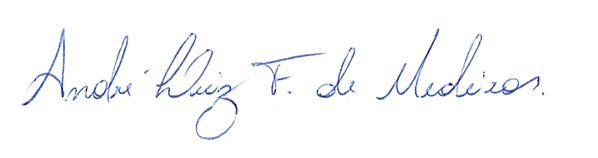 _______________________________________________________                  ISAÍAS JOSÉ DO PATROCÍNIO FERNANDES DE MORAISVEREADOR - AUTOR